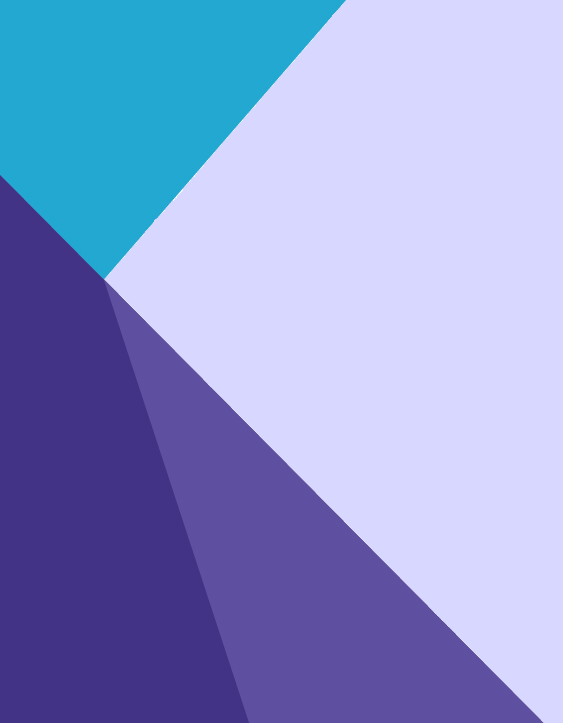 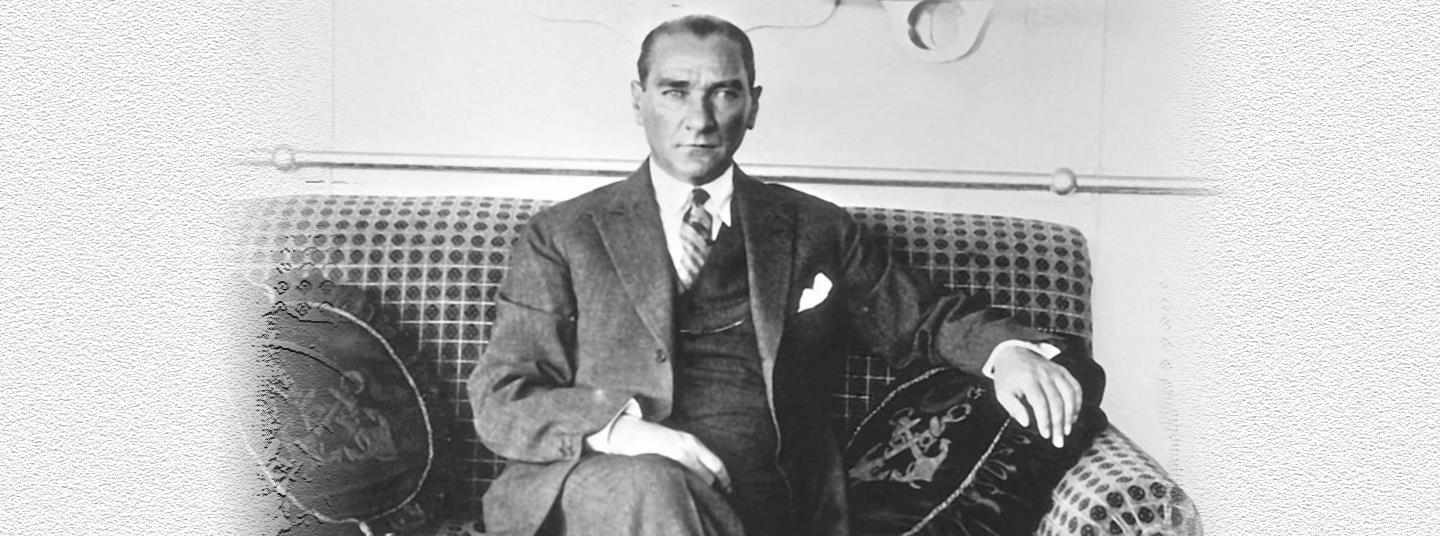 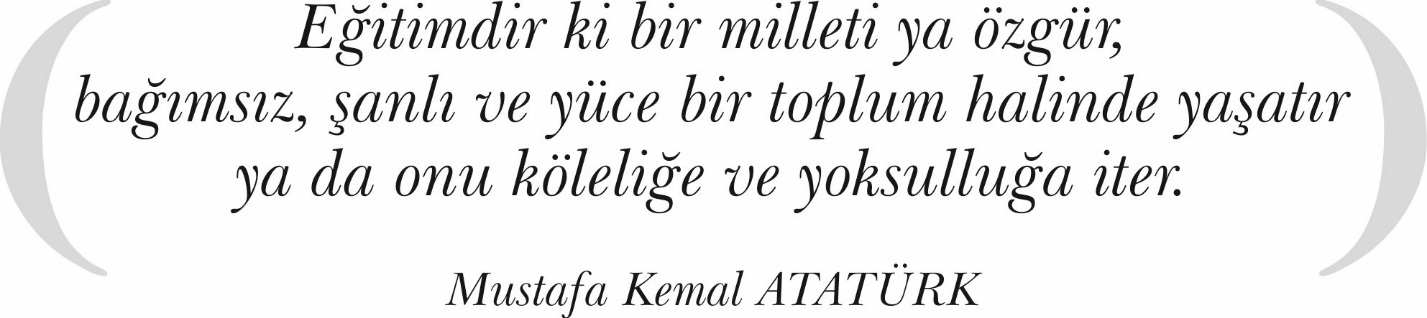 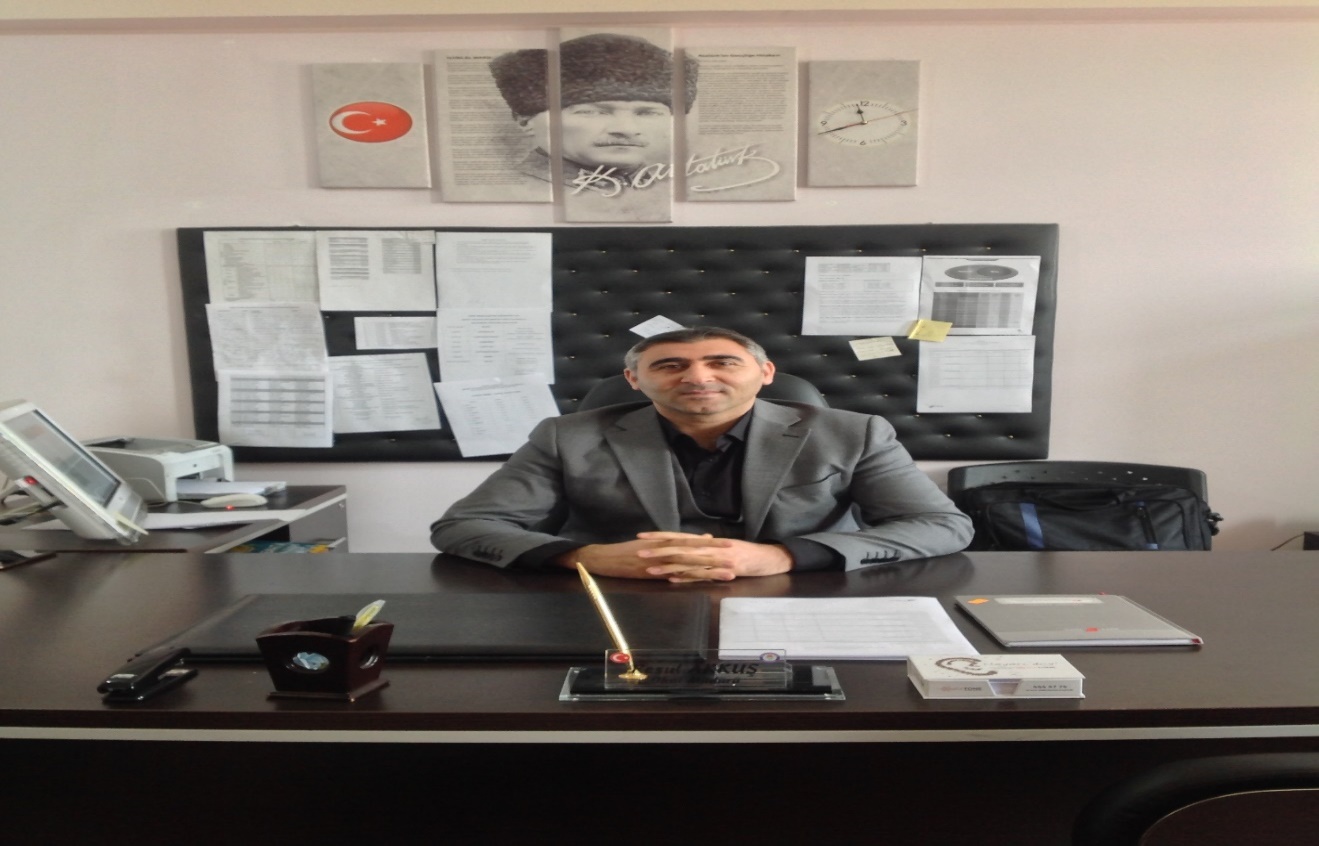 	Çok hızlı gelişen, değişen teknolojilerle bilginin değişim süreci de hızla değişmiş ve başarı için sistemli ve planlı bir çalışmayı kaçınılmaz kılmıştır. Sürekli değişen ve gelişen ortamlarda çağın gerekleri ile uyumlu bir eğitim öğretim anlayışını sistematik bir şekilde devam ettirebilmemiz, belirlediğimiz stratejileri en etkin şekilde uygulayabilmemiz ile mümkün olacaktır. Başarılı olmak da iyi bir planlama ve bu planın etkin bir şekilde uygulanmasına bağlıdır. 	Kapsamlı ve özgün bir çalışmanın sonucu hazırlanan Stratejik Plan okulumuzun çağa uyumu ve gelişimi açısından tespit edilen ve ulaşılması gereken hedeflerin yönünü, doğrultusunu ve tercihlerini kapsamaktadır. Katılımcı bir anlayış ile oluşturulan Stratejik Plânın, okulumuzun eğitim yapısının daha da güçlendirilmesinde bir rehber olarak kullanılması amaçlanmaktadır. Belirlenen stratejik amaçlar doğrultusunda hedefler güncellenmiş ve okulumuzun 2024-2028 yıllarına ait stratejik plânı hazırlanmıştır.  	Vizyonumuzda belirttiğimiz gibi okulumuzun geleceğe dönük ne gibi kazanımlar elde    edebileceğini, nelere dikkat etmemiz gerektiğini, neleri devam ettirip, neleri düzeltmemiz gerektiği konusunda bizim 5 yıllık geleceğimizi öngörmek açısından yaptığımız bir çalışmadır. Bu sayede, devletimize faydalı, milletimize bağlı bireyler yetiştirmeye devam edeceğiz.,										Resul AKKUŞ										Okul MüdürüTANIMLARStratejik Plan: Kamu idarelerinin orta ve uzun vadeli amaçlarını, temel ilke ve politikalarını, hedef ve önceliklerini, performans ölçütlerini ve bunlara ulaşmak için izlenecek yöntemler ile kaynak dağılımlarını içeren plandır (5018 s. Kamu Mali Yönetimi ve Kontrol Kanunu, Madde 3)Stratejik Plan Genelgesi: 2024-2028 dönemi stratejik plan çalışmalarının başlatılması için Milli Eğitim Bakanlığı Strateji Geliştirme Başkanlığı tarafından hazırlanarak duyurulan 06.10.2022 tarih ve 2022/21 sayılı genelgedir.Hazırlık Programı: 2024-2028 dönemi stratejik plan hazırlık sürecinin aşamalarını, bu aşamalarda gerçekleştirilecek faaliyetleri, bu aşama ve faaliyetlerin tamamlanacağı tarihleri gösteren zaman çizelgesini, kurul ve ekip üyelerinin sayısını ve niteliğini açıklayan programdır.Misyon: Kurumun/kuruluşun var oluş sebebini açıklayan, kurumun/kuruluşun kimlere, hangi amaçla ve hangi alanda hizmet verdiğini yöntemleriyle birlikte açıklayan bildirgedir.Vizyon: Kurumun/kuruluşun ideal geleceğini sembolize eden, plan dönemi sonunda nerede olmak istediğini, nereye varmak istediğini ifade eden bildirgedir.Amaç: Kurumun/kuruluşun plan dönemi sonuna kadar genel olarak elde etmek ve ulaşmak istediği sonucu ifade eder.Hedef: Amaçların spesifik (özel) ve nicel verilerle ölçülebilir, gerçekleştirilebilir ve somut şekilde ifade edilmesidir.Paydaş: Kurumla/kuruluşla doğrudan veya dolaylı ilgisi olan, her ne suretle olursa olsun kurumdan etkilenen ve kurumu etkileyen kişi, gurup, kurum ve kuruluşları ifade eder.GZFT (SWOT) Analizi: Kurumun güçlü ve zayıf yönlerinin belirlenmesi, kurum için mevcut fırsatların ve tehditlerin tespit edilmesi amacıyla farklı teknikler kullanılarak yapılan analizdir.Faaliyet: Belirli bir amaca ve hedefe yönelen, başlı başına bir bütünlük oluşturan, yönetilebilir ve maliyetlendirilebilir üretim veya hizmetlerdir.Performans Göstergesi (PG): Stratejik planda hedeflerin ölçülebilirliğini miktar ve zaman boyutuyla ifade eden göstergelerdir.Stratejik Plan Değerlendirme Raporu: İzleme tabloları ile değerlendirme sorularının cevaplarını içeren ve her yıl şubat ayının sonuna kadar hazırlanan rapordur.	Şehit Piyade Er Erdem Yüce ilkokulu 2024-2028 Stratejik Plan hazırlık çalışmaları, Milli Eğitim Bakanlığı Strateji Geliştirme Başkanlığının 06.10.2022 tarih ve 2022/21 sayılı Genelgesi ve hazırlık programı doğrultusunda Iğdır İl Milli Eğitim Müdürlüğünün hazırladığı İl, İlçe, Okul/Kurum Stratejik Plan Çalışma Takvimine uygun olarak başlatılmıştır.	 04 Aralık 2023 – 29 Aralık 2024 tarihleri arasında Okul Strateji Geliştirme Kurulu ve Stratejik Planlama Ekibi oluşturulmuştur. Stratejik Plan Hazırlama Ekibimiz, Iğdır İl Milli Eğitim Müdürlüğü Ar-Ge Biriminin düzenlediği eğitim ve bilgilendirme toplantısına katılmıştır. 	Hazırlık çalışmalarının tamamlanmasının ardından kurumumuzun stratejik plan hazırlama modeline uygun olarak Durum Analizi çalışmaları yapılmıştır. Bu kapsamda; kurumsal tarihçenin hazırlanması, uygulanmakta olan stratejik planın değerlendirilmesi, faaliyet alanları ve ürün-hizmetlerin değerlendirilmesi, kuruluş içi analiz, GZFT Analizi tamamlanmış, buna göre 2024-2028 stratejik planına temel oluşturacak gelişim alanları belirlenmiştir. 	Paydaş Analizi çalışmalarının ardından “Kurum İçi Analiz, GZFT Analizi” çalışmaları yapılmış, “Tespit ve İhtiyaçlar” belirlenmiştir. “Durum Analizi” çalışmasından elde edilen sonuçlarla “Misyon, Vizyon ve Temel Değerler” ile birlikte Müdürlüğümüzün 2024-2028 dönemini kapsayan 5 yıllık süreçte amaçları, hedefleri, performans göstergeleri ve stratejilerine yer verilmiştir. 	Hedeflerimizi gerçekleştirebilmek için her bir hedefe mahsus olmak üzere 5 yıllık dönem için tahmini maliyet belirlenmiştir. İzleme ve değerlendirme modeli hazırlanarak stratejik plan çalışmaları tamamlanmıştır. Stratejik planımız, incelenmek üzere İl Milli Eğitim Müdürlüğü Ar-Ge Birimine gönderilmiştir. Düzeltme işlemlerinin ardından Iğdır İl Milli Eğitim Müdürlüğü tarafından onaylanan planımız, okulumuzun resmi internet sitesinde kamuoyu ile paylaşılmıştır.	06.10.2022 tarih ve 2022/21 sayılı Genelge ile birlikte hazırlanan MEB 2024-2028 Stratejik Plan Hazırlık Programında belirtilen takvime, usul ve esaslara uygun olarak Okulumuz Strateji Geliştirme Kurulu ve Stratejik Planlama Ekibi oluşturulmuş ve İl Milli Eğitim Müdürlüğü Ar-Ge birimine bilgi verilmiştir. Okulumuz Strateji Geliştirme Kurulu; Okul Müdürü başkanlığında, okul aile birliği başkanı, 3 gönüllü öğretmen olmak üzere toplam 5 kişiden oluşturulmuştur (Okulumuzda 1 müdür yardımcısı bulunduğundan ve stratejik planlama ekibi başkanı olarak görevlendirildiğinden, kurulda müdür yardımcısı yerine 1 öğretmen görevlendirilmiştir) (Tablo 16).Okulumuz Stratejik Planlama Ekibi; 1 müdür yardımcısı başkanlığında,  3 gönüllü öğretmen üye ile 1 gönüllü veli üye olmak üzere toplam 5 kişiden oluşturulmuştur (Tablo 17). Şekil 1. Şehit Piyade Er Erdem Yüce  İlkokulu Stratejik Plan Hazırlama Modeli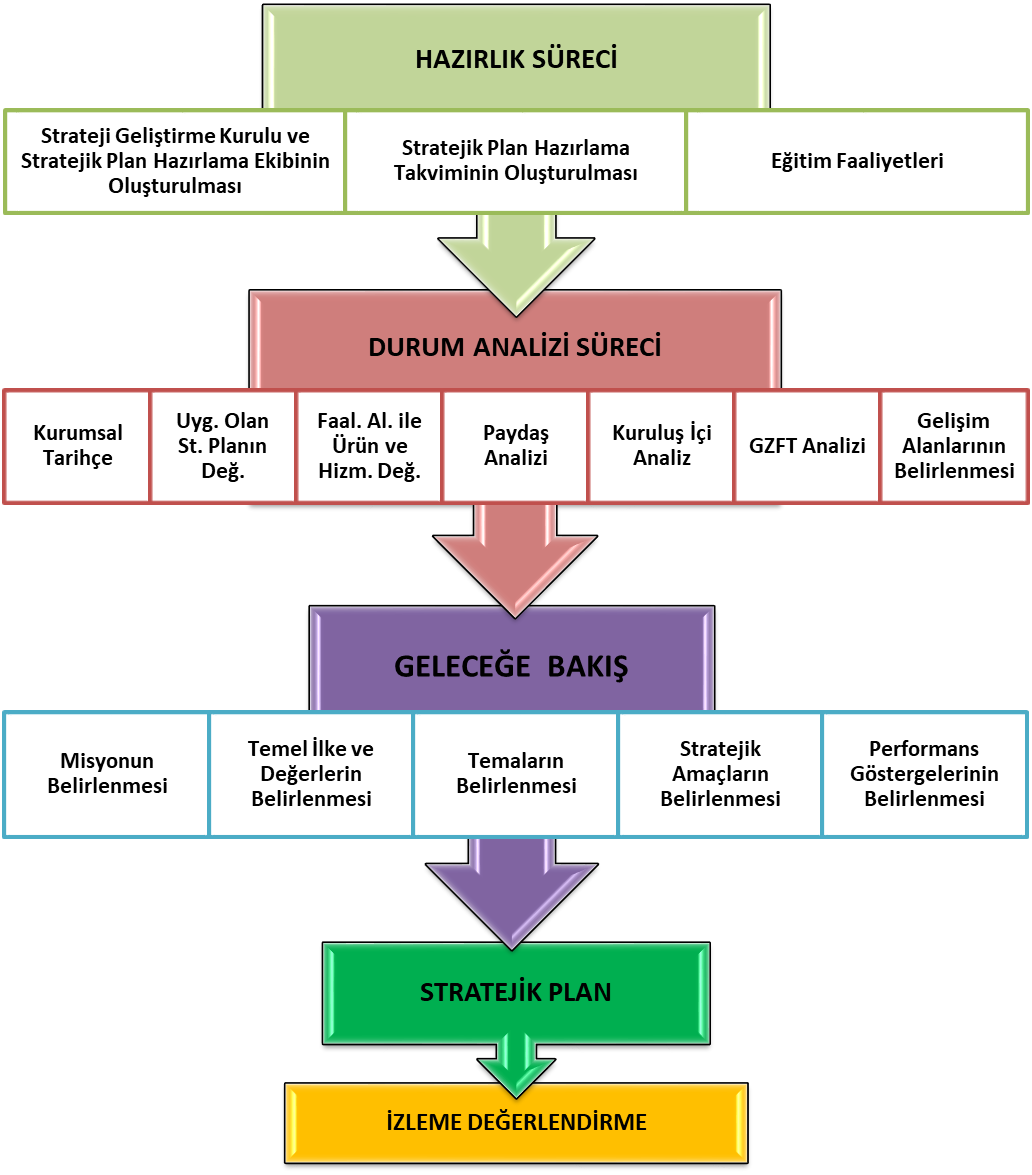 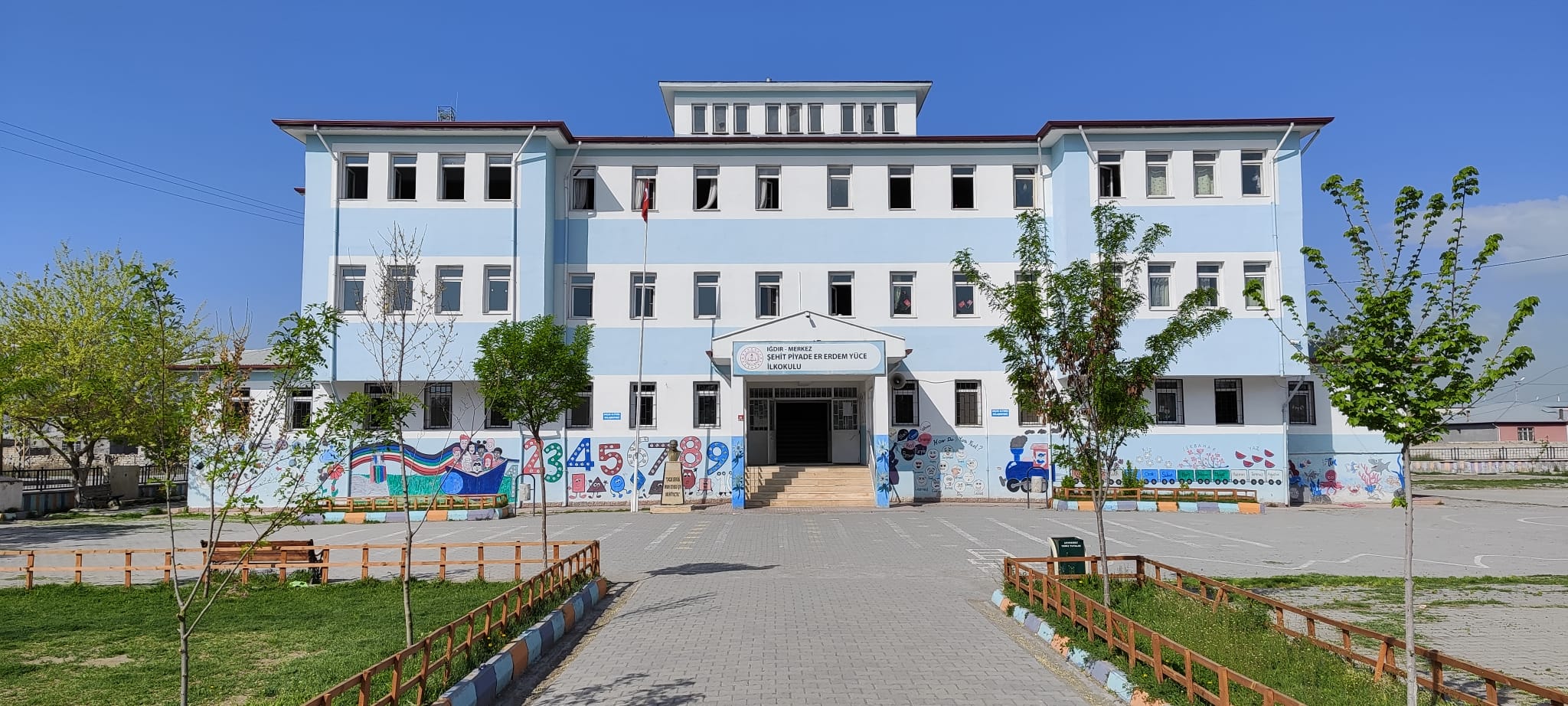 Şehit Piyade Er Erdem YÜCE İlkokulu, Iğdır ili Merkez ilçesine bağlı Konaklı Mahallesinde yer almaktadır. İl merkezine 5 km mesafede bulunan okulumuz yerleşkesi, 5547 metrekare alana sahip olup; 440 metrekare alan üzerine zemin kat üzeri 2 kat olarak inşa edilmiştir. 5107 metrekare bahçe alanı mevcuttur.	Okulumuz 24 Kasım 2009 tarihinde Milli Eğitim Bakanlığı tarafından inşası bitirilerek eğitim öğretime açılmıştır. İsmini Gabar Dağı Bölgesinde şehit edilen Piyade Er Erdem YÜCE’den almıştır.	Okulumuz 18 derslik, 2 idare odası, 1 öğretmenler odası,  1 arşiv ve 2 depo bölümünden oluşmaktadır. Ayrıca bahçesinde basketbol, voleybol sahaları mevcuttur. Ş.P. Er Erdem YÜCE İlkokulu 2 idareci, 15 sınıf öğretmeni, 1 ingilizce öğretmeni, 1 rehber öğretmen, 4 anasınıfı öğretmeni , 2 özel eğitim öğretmeni ve 487 öğrencisiyle eğitim-öğretime devam etmektedir.	Şehit Piyade Er Erdem Yüce İlkokulu 2019-2023 Stratejik Planı, 31 Aralık 2023 tarihine kadar uygulanmıştır. Salgın sebebiyle ülkemiz genelinde uygulanan kısıtlama tedbirleri kapsamında yüz yüze eğitime ara verilmiştir. Bu süreçte stratejik planımızda yer alan hedeflerin bazılarını gerçekleştirmek mümkün olmamış, özürsüz devamsızlık oranları gibi yüz yüze eğitime uyarlanmış bazı göstergeler ölçülememiştir. 	Bunun yanında, çevrimiçi eğitime geçilerek derslerin MEB talimatıyla EBA üzerinden işlenmesi bu alandaki hedeflere rahatlıkla ulaşılmasını sağlamıştır. Salgın sürecinde yaşanan değişkenlere rağmen eğitim-öğretim faaliyetlerine ara vermeden devam edilmiştir. 	Yüz yüze eğitime ara verilmesi nedeniyle öğrencilerimizde ortaya çıkması muhtemel sosyal ve akademik eksiklerin tamamlanması için telafi programları, egzersiz çalışmaları, İlkokullarda Yetiştirme Programı (İYEP) uygulanmıştır. Okulumuzun stratejik planında yer alan çalışmalar, İl ve İlçe Milli Eğitim Müdürlüğü çalışmalarıyla eşgüdümlü olarak gerçekleştirilmiş, 2019-2023 Stratejik Plan süreci tamamlanmıştır.Tablo 1 Faaliyet Alanı-Ürün/Hizmet Listesi	Kurumumuzun faaliyet alanları dikkate alınarak, kurumumuzun faaliyetlerinden yararlanan, faaliyetlerden doğrudan/dolaylı ve olumlu/olumsuz etkilenen veya kurumumuzun faaliyetlerini etkileyen paydaşlar (kişi, grup veya kurumlar) tespit edilmiştir. Bu paydaşların ihtiyaçlarını, beklentilerini ve endişelerini anlamak ve onlarla etkili iletişim kurmak, kurumunuzun sürdürülebilirliği ve başarısı için önemlidir. Paydaşların TespitiTablo 2 Paydaş TablosuPaydaşların Önceliklendirilmesi	Paydaşların önceliklendirilmesi; Kamu İdareleri İçin Stratejik Planlama Kılavuzunda (2021; 3.1 Sürüm) belirtilen Paydaş Etki/Önem Matrisi’nden (Tablo 7) yararlanılarak hazırlanmıştır. Tablo 3 Paydaşların ÖnceliklendirilmesiPaydaş Görüşlerinin Alınması ve Değerlendirilmesi	Durum Analizi çalışmaları kapsamında; öğretmen, öğrenci, veli, yönetici ve personelden oluşan iç paydaşlarımızdan toplantı ve anket yöntemleri ile görüşleri alınmıştır. Kurumumuzun iç paydaşlarına yönelik yaptığımız anket çalışmasında, Iğdır İl Milli Eğitim Müdürlüğü tarafından hazırlanan Yönetici, Öğretmen ve Personel İç Paydaş Anketi ile Öğrenci ve Veli İç Paydaş Anketi soruları kullanılmıştır. Anketlere 22 öğretmen, 2 personel, 2 yönetici ve 142 veli olmak üzere toplam 168 paydaşımız katılmıştır.Tablo 4 Paydaş Görüşlerinin Alınmasına İlişkin Çalışmalar Yönetici, Öğretmen ve Personel İç Paydaş Anketi SonuçlarıÖğrenci ve Veli İç Paydaş Anketi Sonuçlarıİnsan Kaynakları Yetkinlik AnaliziTablo 5 Okul Yönetici SayısıTablo 6 Öğretmen, Öğrenci, Derslik SayılarıTablo 7 Branş Bazında Öğretmen Norm, Mevcut, İhtiyaç SayılarıTablo 8 Yardımcı Personel/Destek Personeli SayısıFiziki Kaynak AnaliziTablo 9 Okul Binasının Fiziki DurumuTablo 10 Teknoloji ve Bilişim Altyapısı Mali Kaynak AnaliziTablo 11 Tahmini Kaynaklar (TL)	Müdürlüğümüzün 2024-2028 dönemindeki nakdi kaynakları, tasarruf tedbirleri de dikkati alınarak tahmini hesaplanmış ve tabloda sunulmuştur.	İç ve dış paydaşlarımıza yönelik yaptığımız öğretmenler kurulu toplantıları, zümre öğretmenler kurulu toplantıları, veli toplantıları, odak grup görüşmeleri, ev-işyeri ziyaretleri, iç paydaş anketi vb. çalışmalarla birlikte dış paydaşlarımıza yönelik yaptığımız toplantılar, yüz yüze görüşmeler/mülakat vb. çalışmalardan elde edilen sonuçlara göre kurumumuzun GZFT Analizi yapılmıştır.  GZFT Analizi yapılırken ayrıca öğretmen nöbet defteri kayıtları, yazılı, sözlü veya elektronik dilek, öneri, şikayet sistemleri, önceki plan dönemine ait tespitler, kurumsal raporlar, kurumsal istatistikler, bilimsel makaleler, tezler ve raporlardan yararlanılmıştır. GZFT Analizi sonucunda kurumsal düzeyde güçlü ve zayıf yönlerimiz ile kurumumuz için önem arz eden fırsat ve tehditler listelenmiştir.Tablo 12 GZFT ListesiTablo 13 Tespitler ve İhtiyaçlarTablo 14 Stratejik Amaçlar, HedeflerTahmini Kaynaklar Analizinden yararlanılarak kurumumuzun 5 yıllık hedeflerine ulaşılabilmesi için planlanan faaliyetlerin Tahmini Maliyet Analizi yapılmıştır.Tablo 15 Tahmini Maliyetler (TL)Şehit Piyade Er Erdem Yüce İlkokulu Müdürlüğü 2024-2028 Stratejik Planı İzleme ve Değerlendirme sürecini ifade eden İzleme ve Değerlendirme Modeli hazırlanmıştır. Okulumuzun Stratejik Plan İzleme-Değerlendirme çalışmaları eğitim-öğretim yılı çalışma takvimi de dikkate alınarak 6 aylık ve 1 yıllık sürelerde gerçekleştirilecektir. 6 aylık sürelerde Okul Müdürüne rapor hazırlanacak ve değerlendirme toplantısı düzenlenecektir. İzleme-değerlendirme raporu, istenildiğinde İlçe Milli Eğitim Müdürlüğüne gönderilecektir. Şekil 8 Stratejik Plan İzleme ve Değerlendirme ModeliEKLERTablo 16 Strateji Geliştirme KuruluTablo 17 Stratejik Planlama EkibiİÇİNDEKİLERİÇİNDEKİLERSAYFASUNUŞSUNUŞİÇİNDEKİLERİÇİNDEKİLERTABLOLARTABLOLARŞEKİLLERŞEKİLLERTANIMLARTANIMLARGİRİŞGİRİŞBÖLÜM: STRATEJİK PLANHAZIRLIK SÜRECİBÖLÜM: STRATEJİK PLANHAZIRLIK SÜRECİ1Strateji Geliştirme KuruluStrateji Geliştirme Kurulu1Stratejik Plan Hazırlama EkibiStratejik Plan Hazırlama Ekibi1BÖLÜM: DURUMANALİZİBÖLÜM: DURUMANALİZİ2Kurumsal TarihçeKurumsal Tarihçe2Uygulanmakta Olan Stratejik Planın DeğerlendirilmesiUygulanmakta Olan Stratejik Planın Değerlendirilmesi2Faaliyet Alanları ile Ürün ve Hizmetlerin BelirlenmesiFaaliyet Alanları ile Ürün ve Hizmetlerin Belirlenmesi3Paydaş AnaliziPaydaş Analizi3Kuruluş İçi AnalizKuruluş İçi Analiz10GZFT AnaliziGZFT Analizi12Tespitler ve İhtiyaçların BelirlenmesiTespitler ve İhtiyaçların Belirlenmesi13BÖLÜM: GELECEĞE BAKIŞBÖLÜM: GELECEĞE BAKIŞ14Misyon, Vizyon, Temel DeğerlerMisyon, Vizyon, Temel Değerler14Stratejik AmaçlarStratejik Amaçlar15Stratejik Hedefler, Performans Göstergeleri, StratejilerStratejik Hedefler, Performans Göstergeleri, Stratejiler16MaliyetlendirmeMaliyetlendirme21İzleme ve Değerlendirmeİzleme ve Değerlendirme21EKLEREKLER22TABLOLARTABLOLARSAYFATablo 1: Faaliyet Alanı-Ürün/Hizmet ListesiTablo 1: Faaliyet Alanı-Ürün/Hizmet Listesi3Tablo 2: Paydaş TablosuTablo 2: Paydaş Tablosu4Tablo 3: Paydaşların ÖnceliklendirilmesiTablo 3: Paydaşların Önceliklendirilmesi4Tablo 4: Paydaş Görüşlerinin Alınmasına İlişkin ÇalışmalarTablo 4: Paydaş Görüşlerinin Alınmasına İlişkin Çalışmalar5Tablo 5: Okul Yönetici SayılarıTablo 5: Okul Yönetici Sayıları10Tablo 6: Öğretmen, Öğrenci, Derslik SayılarıTablo 6: Öğretmen, Öğrenci, Derslik Sayıları10Tablo 7: Branş Bazında Öğretmen Norm, Mevcut, İhtiyaç SayılarıTablo 7: Branş Bazında Öğretmen Norm, Mevcut, İhtiyaç Sayıları10Tablo 8: Yardımcı Personel/Destek Personeli SayısıTablo 8: Yardımcı Personel/Destek Personeli Sayısı10Tablo 9: Okul Binasının Fiziki DurumuTablo 9: Okul Binasının Fiziki Durumu10Tablo 10: Teknoloji ve Bilişim AltyapısıTablo 10: Teknoloji ve Bilişim Altyapısı11Tablo 11: Tahmini KaynaklarTablo 11: Tahmini Kaynaklar11Tablo 12: GZFT ListesiTablo 12: GZFT Listesi12Tablo 13: Tespitler ve İhtiyaçlarTablo 13: Tespitler ve İhtiyaçlar13Tablo 14: Stratejik Amaçlar, HedeflerTablo 14: Stratejik Amaçlar, Hedefler15Tablo 15: Tahmini MaliyetlerTablo 15: Tahmini Maliyetler21Tablo 16: Strateji Geliştirme KuruluTablo 16: Strateji Geliştirme Kurulu22Tablo 17: Stratejik Planlama EkibiTablo 17: Stratejik Planlama Ekibi21ŞEKİLLERSAYFASAYFASAYFAŞekil 1: Şehit Öğretmen Şevki Akgün İlkokulu 2024-2028 Stratejik Plan Hazırlama Modeli111Şekil 2: Yönetici, Öğretmen ve Personel İç Paydaş Anketi Sonuçları A555Şekil 3: Yönetici, Öğretmen ve Personel İç Paydaş Anketi Sonuçları B666Şekil 4: Yönetici, Öğretmen ve Personel İç Paydaş Anketi Sonuçları C777Şekil 5: Öğrenci ve Veli İç Paydaş Anketi Sonuçları A888Şekil 6: Öğrenci ve Veli İç Paydaş Anketi Sonuçları B888Şekil 7: Öğrenci ve Veli İç Paydaş Anketi Sonuçları C999Şekil 8: Stratejik Plan İzleme ve Değerlendirme Modeli212121İliIĞDIRİlçesi:MERKEZAdresKonaklı Mah. Erhacı Cadde No:26Coğrafi Konumhttps://maps.app.goo.gl/rKAi1JSL61VgVp6r9Telefon0476 2251045Faks:e-Posta 705600@meb.k12.trWeb Adresihttps://igdirerdemyuceio.meb.k12.tr/Kurum Kodu705600Öğretim ŞekliTam Gün (Tam Gün/İkili Eğitim)FAALİYET ALANIÜRÜN/HİZMETLERA- Eğitim-Öğretim HizmetleriEğitim-öğretim iş ve işlemleriDers Dışı Faaliyet İş ve İşlemleriÖzel Eğitim HizmetleriKurum Teknolojik Altyapı HizmetleriAnma ve Kutlama Programlarının YürütülmesiSosyal, Kültürel, Sportif EtkinliklerÖğrenci İşleri (kayıt, nakil, ders programları vb.)Zümre Toplantılarının Planlanması ve YürütülmesiB- Stratejik Planlama, Araştırma-GeliştirmeStratejik Planlama İşlemleriİhtiyaç AnalizleriEğitime İlişkin Verilerin KayıtlanmasıAraştırma-Geliştirme ÇalışmalarıProjeler KoordinasyonEğitimde Kalite Yönetimi Sistemi (EKYS) İşlemleriC- İnsan Kaynaklarının GelişimiPersonel Özlük İşlemleriNorm Kadro İşlemleriHizmet içi Eğitim FaaliyetleriD- Fiziki ve Mali DestekOkul Güvenliğinin SağlanmasıDers Kitaplarının DağıtımıTaşınır Mal İşlemleriTaşımalı Eğitim İşlemleriTemizlik, Güvenlik, Isıtma, Iğdırlatma HizmetleriEvrak Kabul, Yönlendirme ve Dağıtım İşlemleriArşiv HizmetleriSivil Savunma İşlemleriE-Denetim ve RehberlikOkul/Kurumların Teftiş ve DenetimiÖğretmenlere Rehberlik ve İşbaşında Yetiştirme HizmetleriÖn İnceleme, İnceleme ve Soruşturma HizmetleriF-Halkla İlişkilerBilgi Edinme Başvurularının CevaplanmasıProtokol İş ve İşlemleriBasın, Halk ve Ziyaretçilerle İlişkilerOkul-Aile İşbirliğiPaydaş Adıİç PaydaşDış PaydaşIğdır İl Milli Eğitim Müdürlüğü√Okul Müdürümüz√Öğretmenlerimiz√Öğrencilerimiz√Velilerimiz√Personelimiz√İlçe Emniyet Amirliği√İlçe Toplum Sağlığı Merkezi√Taşımalı Eğitim Görevlileri√Diğer Eğitim Kurumları√Özel Sektör√Sivil Toplum Kuruluşları√İlçe Belediye Başkanlığı√Mahalle Muhtarlığı√Diğer Kurum ve Kuruluşlar√PAYDAŞ ADIİÇ PAYDAŞDIŞ PAYDAŞÖNEM DERECESİETKİ DERECESİÖNCELİĞİIğdır İl Milli Eğitim Müdürlüğü√555Okul Müdürümüz√555Öğretmenlerimiz√555Öğrencilerimiz√555Velilerimiz√555Personelimiz√555İlçe Emniyet Amirliği√333İlçe Toplum Sağlığı Merkezi√333Taşımalı Eğitim Görevlileri√333Diğer Eğitim Kurumları√222Özel Sektör√222Sivil Toplum Kuruluşları√222İlçe Belediye Başkanlığı√333Mahalle Muhtarlığı√222Diğer Kurum ve Kuruluşlar√222Önem Derecesi: 1, 2, 3 gözet; 4,5 birlikte çalışÖnem Derecesi: 1, 2, 3 gözet; 4,5 birlikte çalışÖnem Derecesi: 1, 2, 3 gözet; 4,5 birlikte çalışÖnem Derecesi: 1, 2, 3 gözet; 4,5 birlikte çalışÖnem Derecesi: 1, 2, 3 gözet; 4,5 birlikte çalışÖnem Derecesi: 1, 2, 3 gözet; 4,5 birlikte çalışEtki Derecesi: 1, 2, 3 İzle; 4, 5 bilgilendirEtki Derecesi: 1, 2, 3 İzle; 4, 5 bilgilendirEtki Derecesi: 1, 2, 3 İzle; 4, 5 bilgilendirEtki Derecesi: 1, 2, 3 İzle; 4, 5 bilgilendirEtki Derecesi: 1, 2, 3 İzle; 4, 5 bilgilendirEtki Derecesi: 1, 2, 3 İzle; 4, 5 bilgilendirÖnceliği:  5=Tam; 4=Çok; 3=Orta; 2=Az; 1=HiçÖnceliği:  5=Tam; 4=Çok; 3=Orta; 2=Az; 1=HiçÖnceliği:  5=Tam; 4=Çok; 3=Orta; 2=Az; 1=HiçÖnceliği:  5=Tam; 4=Çok; 3=Orta; 2=Az; 1=HiçÖnceliği:  5=Tam; 4=Çok; 3=Orta; 2=Az; 1=HiçÖnceliği:  5=Tam; 4=Çok; 3=Orta; 2=Az; 1=HiçPAYDAŞ ADIYÖNTEMSORUMLUÇALIŞMA TARİHİRAPORLAMA VE DEĞERLENDİRME SORUMLUSUİlçe MEM YöneticileriMülakat, ToplantıStrateji Geliştirme Kurulu Bşk.04.12.2023-29.12.2023S. P. Hazırlama EkibiDiğer Eğitim Kurumu YöneticileriMülakatStrateji Geliştirme Kurulu Bşk.04.12.2023-29.12.2023S. P. Hazırlama EkibiÖğretmenlerimizAnket, ToplantıS. P. Ekibi04.12.2023-29.12.2023S. P. Hazırlama EkibiÖğrencilerimizAnketS. P. Ekibi04.12.2023-29.12.2023S. P. Hazırlama EkibiVelilerimizAnketS. P. Ekibi04.12.2023-29.12.2023S. P. Hazırlama EkibiPersonelimizAnket, ToplantıS. P. Ekibi04.12.2023-29.12.2023S. P. Hazırlama EkibiYöneticilerimizAnket, ToplantıS. P. Ekibi04.12.2023-29.12.2023S. P. Hazırlama Ekibi		YÖNETİCİ SAYILARI		YÖNETİCİ SAYILARI		YÖNETİCİ SAYILARI		YÖNETİCİ SAYILARIMüdürMüdür BaşyardımcısıMüdür YardımcısıNorm101Mevcut101SIRAÖĞRENCİ-ÖĞRETMEN-DERSLİK BİLGİLERİSAYI1Öğrenci Sayısı4872Öğretmen Sayısı233Derslik Sayısı184Derslik Başına Düşen Öğrenci Sayısı285Öğretmen Başına Düşen Öğrenci Sayısı21SIRA BRANŞNORMMEVCUTİHTİYAÇ1Sınıf Öğretmeni151502İngilizce Öğretmeni1103Okul Öncesi Öğretmeni4404Rehber Öğretmen1105Özel Eğitim Öğretmeni220SIRA BRANŞNORMMEVCUTİHTİYAÇ1Memur0012Destek Personeli0033Güvenlik Görevlisi001SIRAKULLANIM ALANI/TÜRÜBİNA YAPISAL DURUMU(Tahsisli Binalar Dâhil)BİNA KAPASİTE DURUMU (Yeterli/Yetersiz)1Hizmet Binası1Yeterli2Derslik Sayısı18Yetersiz3Şube Sayısı20Yetersiz4Spor Salonu0-5Kütüphane0-6İhata Duvarı1Yeterli7Güvenlik Kamerası Sayısı16Yeterli8Kantin0-9Asansör-Lift (Engelli)0-10Rampa (Engelli)1Yetersiz TEKNOLOJİ VE BİLİŞİM ALTYAPISITEKNOLOJİ VE BİLİŞİM ALTYAPISIEtkileşimli akıllı tahta sayısı17Tablet sayısı0Masaüstü Bilgisayar Sayısı5İnternet altyapısı VarProjeksiyon Sayısı1Bilgisayar/bilişim teknolojileri sınıfı/laboratuvarı sayısı0Fotokopi makinesi sayısı1DYS kullanımıVarBilişim Teknolojileri/Bilişim Teknolojileri Rehber Öğretmeni sayısı1Elektronik dilek, istek, öneri sisteminin kullanımıYok SMS bilgilendirme sistemi kullanımıYokMEB tarafından sağlanan resmi internet sitesinin kullanımıVarResmi elektronik posta adresinin kullanımıVarKAYNAKLAR20242025202620272028Toplam KaynakBütçe Dışı Fonlar (Okul Aile Birliği)250500750100012503750 Kantin000000Diğer (Ulusal ve Uluslararası Hibe Fonları vb.)000000TOPLAM250500750100012503750İÇ ÇEVREGÜÇLÜ YÖNLERKadın velilerimizin, eğitim faaliyetlerine beklenen düzeyde katılım sağlamasıİl ve İlçe MEM tarafından yürürlüğe konan çalışmaların sahiplenilmesiÖğrenci ve personel işleri ile eğitim öğretim faaliyetlerinin mevzuata uygun olarak yürütülmesiBilgi edinme, halkla ilişkiler sürecinin mevzuatın belirlediği yasal sürede gerçekleşmesiİletişim ve yazışma süreçlerinin aksatılmadan gerçekleşmesiÖğrenci velilerimizin okul civarında ikamet etmesiPersonelimizin işbirliği içerisinde çalışmasıKurumsal kültürün gelişmiş olmasıDevamsızlık oranlarının düşük olmasıTaşımalı eğitim iş ve işlemlerinin aksatılmadan yürütülmesiDestek odası bulunmasıİÇ ÇEVREZAYIF YÖNLERKazandırılan davranışların aile ortamında devam ettirilmemesiÖğrenci başarısı söz konusu olduğunda, velilerimizin ders notlarını davranış eğitiminden ön planda tutulmasıÖğrenci velilerinin eğitimcilere yönelik müdahale alanlarının fazla olması, eğitimcilerde mental yorgunluğa neden olmasıVeli toplantılarına genel katılım oranlarının beklenen düzeyde olmamasıÖzel eğitim hizmetlerinden yararlanması gereken velilerin önyargıları, çevresel etmenlerden kaynaklanan çekinceleriOkul-Aile Birliklerinin, iş ve işlemlerinin okul yönetimince yüklenilmek zorunda kalınmasıİlçe merkezinde bulunan okulların daha başarılı olacağı yönündeki yanlış kaygılarOkulumuza, diğer okullarda uyum problemi yaşayan öğrencilerin nakil talepleriDIŞ ÇEVREFIRSATLARÖğretmen, yönetici ve personel normu doluluk oranının yüksek olmasıOkulumuzun ilçe merkezinde bulunmasıSınıf öğretmeni ve branş öğretmeni ihtiyacının olmamasıOkulumuzun Iğdır-karayoluna yakın olması, ulaşım kolaylığıDIŞ ÇEVRETEHDİTLERAile gelir düzeyinin genel olarak düşük olmasıVelilerimizin çoğunlukla geçici işlerde çalışması, düzenli gelirlerinin olmamasıEğitim faaliyetleri Ar-Ge çalışmalarına bütçe ayrılamamasıYerel maddi destek bulmakta yaşanan güçlüklerİş kaygısı nedeniyle velilerin eğitim faaliyetlerine genel katılım oranlarının düşük olmasıBilimsel, teknolojik temalı çalışmalar için maddi kaynak temininde güçlük yaşanmasıMevzuat ve paydaş beklentileri arasında yaşanan uyuşmazlıkGüvenlik görevlisi bulunmamasıGELİŞİM/ SORUN ALANLARITESPİTLER VE İHTİYAÇLARStratejik yönetim süreci ile ilgili iş ve işlemleri koordine edecek, nitelikli personel sayısının az olmasıStratejik yönetim süreci hakkında eğitimli personel sayısının artırılmasıDiğer kurumlarla iş birliği gerektiren çalışmalarda, gerek tabi olduğumuz mevzuat gerekse diğer kurumların mevzuatları arasında uyuşmazlık ortaya çıkmasıKurumsal kültürümüz, mevzuatta sık yaşanan değişikliklere hazırlıklı olmasına rağmen öğrenci ve velilerimizden oluşan paydaşlarımızın, yeni ve farklı uygulamalara direnç göstermesiDiğer kurumlarla iş birliğinde, yetki alanının genişletilmesiEğitim uygulamaları konusunda ulusal düzeyde tanıtım çalışmaları yaparak öğrenci ve velilerin bilgilendirilmesi, öğretmenlerin kendi çalışmalarında veli müdahalesine maruziyetinin önlenmesiPaydaş türü fazladır, paydaşlarımızın kurumumuzdan beklentileri farklı ve çok çeşitlidirPaydaşların idareden beklentilerinin faaliyet alanlarıyla uyumu sağlanması, plan döneminde kurumsal faaliyetler hakkında paydaşlara düzenli bilgilendirme yapılmasıÇalışanlarımızın her biri farklı türden yeterliliklere sahiptirÇalışanlarımızın her alanda bilgi sahibi olması için hizmet içi eğitim faaliyetleri düzenlenmesiKurumsal kültürümüz gelişmiş durumdadır. Kurum içi iletişim gelişmiştir, halkla ilişkiler sağlıklı bir şekilde yürütülmektedir.Eğitim faaliyetlerine kadın velilerimizin katılım oranları yüksektir fakat genel katılım oranları beklenen düzeyde değildirEğitim-öğretim faaliyetlerine genel katılım oranlarının yükseltilmesiDerslik sayıları yetersiz, sınıf mevcutları artmaktadır.Okul hizmet binasının okulumuza 400m uzaklıkta olan yeni binaya taşınmasıKütüphane, atölye laboratuvar vp. Alanların olmayışıYeni hizmet binasına geçilip bu alanlar oluşturulacak.Kurumumuza ait ödenek kaleminin bulunmamasıAilelerin gelir düzeyi düşük olduğundan okul-aile birliğine az miktarda bağış yapılmaktadırOkul-aile birliği iş ve işlemleri okul yöneticileri tarafından üstlenilmektedirHarcama planlamalarında mali kaynaklarda meydana gelecek öngörülemeyen değişikliklerin dikkate alınmasıİlkokullara ödenek ayrılmasıAMAÇ 1 (A1)Temel eğitimde, fırsat eşitliği ve erişimin sağlanmasıyla öğrencileri çağın gerektirdiği evrensel yeterliliklere sahip, millî ve manevi değerleri benimsemiş sağlıklı ve mutlu bireyler olarak yetiştirmektir.Hedef 1.1 (H1.1)Temel eğitimde fırsat eşitliğini sağlamak ve eğitime erişimi artırmak için çeşitli iyileştirmeler hayata geçirilecektirAMAÇ 2 (A2)Temel eğitimde fırsat eşitliği ve eğitime erişimin sağlandığı, öğretim süreçleri ve eğitim ortamlarının etkin kullanıldığı bir ekosistem inşa ederek öğrencileri çağın gerektirdiği ev- rensel yeterliliklere sahip, millî ve manevi değerleri benimsemiş sağlıklı ve mutlu bireyler olarak yetiştirmek.Hedef 2.1 (H2.1)Okul öncesi eğitim desteklenerek erişim imkânları artırılacaktır.AMAÇ 3 (A3)Türkiye Yüzyılı vizyonu doğrultusunda fiziki ve teknolojik altyapısıyla güçlü, nitelikli personelle eğitime erişimi ve eğitimde kaliteyi artıracak, etkin ve hesap verebilen kurumsal yapıyı geliştirmek.Hedef 3.1 (H3.1)Öğretmen yetiştirme ve geliştirme süreci; mesleğe kabulden önceki eğitimden başlanarak mesleki gelişim ve mesleki gelişimini içerecek şekilde ihtiyaçlar doğrultusunda yeniden yapılandırılacak, öğretmenlik mesleğinin niteliği ve toplumsal statüsü güçlendirilecek, personel nitelikleri artırılacaktır.AMAÇ 4 (A4) Türkiye Yüzyılı inşasında millî, manevi ve kültürel değerlerini özümsemiş; çağın gereklerine          uygun bilgi, beceri, tutum ve davranışlar ile demokratik anlayışa ve millî şuura sahip şahsiyetli ve üretken öğrenciler yetiştirmek.Hedef 4.1 (H4.1)Okullarda uygulanan yerel ve ulusal projelerdeki sayıyı arttırmak.AMAÇ 5 (A5) Türkiye Yüzyılı inşasında millî, manevi ve kültürel değerlerini özümsemiş; çağın gereklerine uygun bilgi, beceri, tutum ve davranışlar ile demokratik anlayışa ve millî şuura sahip şahsiyetli ve üretken öğrenciler yetiştirmek.Hedef 5.1 (H5.1)Sürdürülebilir kalkınma hedeflerine uygun bir yaklaşımla çevre ve iklim değişikliği konusunda farkındalığın artırılması sağlanacaktır.Amaç 1Amaç 1Temel eğitimde, fırsat eşitliği ve erişimin sağlanmasıyla öğrencileri çağın gerektirdiği evrensel yeterliliklere sahip, millî ve manevi değerleri benimsemiş sağlıklı ve mutlu bireyler olarak yetiştirmektir.Temel eğitimde, fırsat eşitliği ve erişimin sağlanmasıyla öğrencileri çağın gerektirdiği evrensel yeterliliklere sahip, millî ve manevi değerleri benimsemiş sağlıklı ve mutlu bireyler olarak yetiştirmektir.Temel eğitimde, fırsat eşitliği ve erişimin sağlanmasıyla öğrencileri çağın gerektirdiği evrensel yeterliliklere sahip, millî ve manevi değerleri benimsemiş sağlıklı ve mutlu bireyler olarak yetiştirmektir.Temel eğitimde, fırsat eşitliği ve erişimin sağlanmasıyla öğrencileri çağın gerektirdiği evrensel yeterliliklere sahip, millî ve manevi değerleri benimsemiş sağlıklı ve mutlu bireyler olarak yetiştirmektir.Temel eğitimde, fırsat eşitliği ve erişimin sağlanmasıyla öğrencileri çağın gerektirdiği evrensel yeterliliklere sahip, millî ve manevi değerleri benimsemiş sağlıklı ve mutlu bireyler olarak yetiştirmektir.Temel eğitimde, fırsat eşitliği ve erişimin sağlanmasıyla öğrencileri çağın gerektirdiği evrensel yeterliliklere sahip, millî ve manevi değerleri benimsemiş sağlıklı ve mutlu bireyler olarak yetiştirmektir.Temel eğitimde, fırsat eşitliği ve erişimin sağlanmasıyla öğrencileri çağın gerektirdiği evrensel yeterliliklere sahip, millî ve manevi değerleri benimsemiş sağlıklı ve mutlu bireyler olarak yetiştirmektir.Hedef 1.1Hedef 1.1Temel eğitimde fırsat eşitliğini sağlamak ve eğitime erişimi artırmak için çeşitli iyileştirmeler hayata geçirilecektirTemel eğitimde fırsat eşitliğini sağlamak ve eğitime erişimi artırmak için çeşitli iyileştirmeler hayata geçirilecektirTemel eğitimde fırsat eşitliğini sağlamak ve eğitime erişimi artırmak için çeşitli iyileştirmeler hayata geçirilecektirTemel eğitimde fırsat eşitliğini sağlamak ve eğitime erişimi artırmak için çeşitli iyileştirmeler hayata geçirilecektirTemel eğitimde fırsat eşitliğini sağlamak ve eğitime erişimi artırmak için çeşitli iyileştirmeler hayata geçirilecektirTemel eğitimde fırsat eşitliğini sağlamak ve eğitime erişimi artırmak için çeşitli iyileştirmeler hayata geçirilecektirTemel eğitimde fırsat eşitliğini sağlamak ve eğitime erişimi artırmak için çeşitli iyileştirmeler hayata geçirilecektirAmacın İlgili Olduğu Program/Alt Program AdıAmacın İlgili Olduğu Program/Alt Program AdıTEMEL EĞİTİMTEMEL EĞİTİMTEMEL EĞİTİMTEMEL EĞİTİMTEMEL EĞİTİMTEMEL EĞİTİMTEMEL EĞİTİMAmacın İlişkili Olduğu Alt Program HedefiAmacın İlişkili Olduğu Alt Program HedefiEğitime Erişim ve Fırsat EşitliğiEğitime Erişim ve Fırsat EşitliğiEğitime Erişim ve Fırsat EşitliğiEğitime Erişim ve Fırsat EşitliğiEğitime Erişim ve Fırsat EşitliğiEğitime Erişim ve Fırsat EşitliğiEğitime Erişim ve Fırsat EşitliğiPerformans GöstergeleriPerformans GöstergeleriHedefe Etkisi (%)Plan Dönemi Başlangıç Değeri20242025202620272028PG-1.1.1Temel eğitimde okullaşma oranı (%) (Yaş Grubu)6-9 Yaş259596100100100100PG-1.1.1Temel eğitimde okullaşma oranı (%) (Yaş Grubu)10-13 Yaş259697100100100100Sorumlu BirimTemel Eğitim Şube Müdürlüğüİş Birliği Yapılacak Birim(ler)Okul Aile Birliği,Zümre Öğretmenler Kurulu  ve Rehberlik ServisiStratejilerS-1.1.1: Mevcut okul kayıt süreçlerinin gözden geçirilmesi ve ilimizde daha etkili yasal düzenlemelerin uygulanması sağlanacaktır.S-1.1.2: Okullardaki sınıf sayıları ve öğrenci ortalama sayılarının azaltılması, bakanlıkça gönderilen yönergeler doğrultusunda gerçekleştirilecektir.Risklerİl içi nüfus dağılımının olumsuz etkilenmesi,Fazla sınıf mevcudunun çocuğun bütüncül gelişim ihtiyaçlarına cevap vermeyi güçleştirmesi,Mevzuatın özel öğretimle ilgili yeterli uygulama alanı sunamaması.Maliyet Tahmini500TespitlerNüfus hareketleri ve doğa kaynaklı afetler sonucunda derslik ihtiyacının oluşmasıÖzel öğretim kurumlarına devam eden öğrenci oranının OECD ortalamasının altında kalmasıİhtiyaçlarOkul/kurum standartlarının gelişmeler doğrultusunda kurum kültürü ve okul ihtiyaçlarına yönelik bir biçimde tekrardan yapılandırılmasıAmaç 2Amaç 2Temel eğitimde fırsat eşitliği ve eğitime erişimin sağlandığı, öğretim süreçleri ve eğitim ortamlarının etkin kullanıldığı bir ekosistem inşa ederek öğrencileri çağın gerektirdiği ev- rensel yeterliliklere sahip, millî ve manevi değerleri benimsemiş sağlıklı ve mutlu bireyler olarak yetiştirmek.Temel eğitimde fırsat eşitliği ve eğitime erişimin sağlandığı, öğretim süreçleri ve eğitim ortamlarının etkin kullanıldığı bir ekosistem inşa ederek öğrencileri çağın gerektirdiği ev- rensel yeterliliklere sahip, millî ve manevi değerleri benimsemiş sağlıklı ve mutlu bireyler olarak yetiştirmek.Temel eğitimde fırsat eşitliği ve eğitime erişimin sağlandığı, öğretim süreçleri ve eğitim ortamlarının etkin kullanıldığı bir ekosistem inşa ederek öğrencileri çağın gerektirdiği ev- rensel yeterliliklere sahip, millî ve manevi değerleri benimsemiş sağlıklı ve mutlu bireyler olarak yetiştirmek.Temel eğitimde fırsat eşitliği ve eğitime erişimin sağlandığı, öğretim süreçleri ve eğitim ortamlarının etkin kullanıldığı bir ekosistem inşa ederek öğrencileri çağın gerektirdiği ev- rensel yeterliliklere sahip, millî ve manevi değerleri benimsemiş sağlıklı ve mutlu bireyler olarak yetiştirmek.Temel eğitimde fırsat eşitliği ve eğitime erişimin sağlandığı, öğretim süreçleri ve eğitim ortamlarının etkin kullanıldığı bir ekosistem inşa ederek öğrencileri çağın gerektirdiği ev- rensel yeterliliklere sahip, millî ve manevi değerleri benimsemiş sağlıklı ve mutlu bireyler olarak yetiştirmek.Temel eğitimde fırsat eşitliği ve eğitime erişimin sağlandığı, öğretim süreçleri ve eğitim ortamlarının etkin kullanıldığı bir ekosistem inşa ederek öğrencileri çağın gerektirdiği ev- rensel yeterliliklere sahip, millî ve manevi değerleri benimsemiş sağlıklı ve mutlu bireyler olarak yetiştirmek.Temel eğitimde fırsat eşitliği ve eğitime erişimin sağlandığı, öğretim süreçleri ve eğitim ortamlarının etkin kullanıldığı bir ekosistem inşa ederek öğrencileri çağın gerektirdiği ev- rensel yeterliliklere sahip, millî ve manevi değerleri benimsemiş sağlıklı ve mutlu bireyler olarak yetiştirmek.Hedef 2.1Hedef 2.1Okul öncesi eğitim desteklenerek erişim imkânları artırılacaktır.Okul öncesi eğitim desteklenerek erişim imkânları artırılacaktır.Okul öncesi eğitim desteklenerek erişim imkânları artırılacaktır.Okul öncesi eğitim desteklenerek erişim imkânları artırılacaktır.Okul öncesi eğitim desteklenerek erişim imkânları artırılacaktır.Okul öncesi eğitim desteklenerek erişim imkânları artırılacaktır.Okul öncesi eğitim desteklenerek erişim imkânları artırılacaktır.Amacın İlgili Olduğu Program/Alt Program AdıAmacın İlgili Olduğu Program/Alt Program AdıTEMEL EĞİTİMTEMEL EĞİTİMTEMEL EĞİTİMTEMEL EĞİTİMTEMEL EĞİTİMTEMEL EĞİTİMTEMEL EĞİTİMAmacın İlişkili Olduğu Alt Program HedefiAmacın İlişkili Olduğu Alt Program HedefiOkul Öncesi EğitimOkul Öncesi EğitimOkul Öncesi EğitimOkul Öncesi EğitimOkul Öncesi EğitimOkul Öncesi EğitimOkul Öncesi EğitimPerformans GöstergeleriPerformans GöstergeleriHedefe Etkisi (%)Plan Dönemi Başlangıç Değeri20242025202620272028PG-2.1.1 İlkokul birinci sınıf öğrencilerinden en az bir yıl okul öncesi eğitim almış öğrenci oranı (%)PG-2.1.1 İlkokul birinci sınıf öğrencilerinden en az bir yıl okul öncesi eğitim almış öğrenci oranı (%)3088899195100100PG-2.1.2Okul öncesi okullaşma oranı (%) (Yaş Grubu)5-6 yaş  20   80859095100100PG-2.1.3 Ebeveynine aile eğitimi verilen okul öncesi çocuk sayısıPG-2.1.3 Ebeveynine aile eğitimi verilen okul öncesi çocuk sayısı30100100100100100100Sorumlu BirimTemel Eğitim Şube Müdürlüğüİş Birliği Yapılacak Birim(ler)Okul Aile Birliği,Zümre Öğretmenler Kurulu, Rehberlik ServisiStratejilerS-1.2.1: Alternatif erişim modellerinin yaygınlaştırılması sağlanacaktır.S-1.2.2: Okul öncesi eğitimde fiziki mekân kapasitesi artırılacak.S-1.2.3: Okul öncesi eğitimde ebeveyn bilgilendirme çalışmaları artırılacak.S-1.2.4: Okul öncesi eğitimde okul-aile iş birliği, farkındalık geliştirme ve bilgilendirme çalışmaları yoluyla desteklenecek.RisklerOkul öncesi eğitim veren kurumların tek bir çatı altında toplanması için mevzuat düzenlemesinin gerçekleşmemesi,Mali kaynakların yetersiz kalabilme ihtimalinin olmasıOkul öncesi eğitimde kurumsal kapasitenin istenilen düzeye ulaşamaması.Maliyet Tahmini500TespitlerOkul öncesi eğitim standartlarının güncel olmaması,Okul öncesi eğitimde okullaşma oranının OECD ortalamasının altında olması,Ailelerin okul öncesi eğitime ilişkin farkındalık düzeyinin yetersiz olması.İhtiyaçlarOkul öncesi eğitim standartlarının güncellenmesi,Okul öncesi dönemde erişim fırsatlarının genişletilmesi,Okul öncesi eğitim kurumsal kapasitesinin güçlendirilmesi,Aile eğitim programlarının devam ettirilmesi.Amaç 3Türkiye Yüzyılı vizyonu doğrultusunda fiziki ve teknolojik altyapısıyla güçlü, nitelikli perso- nelle eğitime erişimi ve eğitimde kaliteyi artıracak, etkin ve hesap verebilen kurumsal yapıyı geliştirmek.Türkiye Yüzyılı vizyonu doğrultusunda fiziki ve teknolojik altyapısıyla güçlü, nitelikli perso- nelle eğitime erişimi ve eğitimde kaliteyi artıracak, etkin ve hesap verebilen kurumsal yapıyı geliştirmek.Türkiye Yüzyılı vizyonu doğrultusunda fiziki ve teknolojik altyapısıyla güçlü, nitelikli perso- nelle eğitime erişimi ve eğitimde kaliteyi artıracak, etkin ve hesap verebilen kurumsal yapıyı geliştirmek.Türkiye Yüzyılı vizyonu doğrultusunda fiziki ve teknolojik altyapısıyla güçlü, nitelikli perso- nelle eğitime erişimi ve eğitimde kaliteyi artıracak, etkin ve hesap verebilen kurumsal yapıyı geliştirmek.Türkiye Yüzyılı vizyonu doğrultusunda fiziki ve teknolojik altyapısıyla güçlü, nitelikli perso- nelle eğitime erişimi ve eğitimde kaliteyi artıracak, etkin ve hesap verebilen kurumsal yapıyı geliştirmek.Türkiye Yüzyılı vizyonu doğrultusunda fiziki ve teknolojik altyapısıyla güçlü, nitelikli perso- nelle eğitime erişimi ve eğitimde kaliteyi artıracak, etkin ve hesap verebilen kurumsal yapıyı geliştirmek.Türkiye Yüzyılı vizyonu doğrultusunda fiziki ve teknolojik altyapısıyla güçlü, nitelikli perso- nelle eğitime erişimi ve eğitimde kaliteyi artıracak, etkin ve hesap verebilen kurumsal yapıyı geliştirmek.Hedef 3.1Öğretmen yetiştirme ve geliştirme süreci; mesleğe kabulden önceki eğitimden başlanarak mesleki gelişim ve mesleki gelişimini içerecek şekilde ihtiyaçlar doğrultusunda yeniden yapılandırılacak, öğretmenlik mesleğinin niteliği ve toplumsal statüsü güçlendirilecek, personel nitelikleri artırılacaktır.Öğretmen yetiştirme ve geliştirme süreci; mesleğe kabulden önceki eğitimden başlanarak mesleki gelişim ve mesleki gelişimini içerecek şekilde ihtiyaçlar doğrultusunda yeniden yapılandırılacak, öğretmenlik mesleğinin niteliği ve toplumsal statüsü güçlendirilecek, personel nitelikleri artırılacaktır.Öğretmen yetiştirme ve geliştirme süreci; mesleğe kabulden önceki eğitimden başlanarak mesleki gelişim ve mesleki gelişimini içerecek şekilde ihtiyaçlar doğrultusunda yeniden yapılandırılacak, öğretmenlik mesleğinin niteliği ve toplumsal statüsü güçlendirilecek, personel nitelikleri artırılacaktır.Öğretmen yetiştirme ve geliştirme süreci; mesleğe kabulden önceki eğitimden başlanarak mesleki gelişim ve mesleki gelişimini içerecek şekilde ihtiyaçlar doğrultusunda yeniden yapılandırılacak, öğretmenlik mesleğinin niteliği ve toplumsal statüsü güçlendirilecek, personel nitelikleri artırılacaktır.Öğretmen yetiştirme ve geliştirme süreci; mesleğe kabulden önceki eğitimden başlanarak mesleki gelişim ve mesleki gelişimini içerecek şekilde ihtiyaçlar doğrultusunda yeniden yapılandırılacak, öğretmenlik mesleğinin niteliği ve toplumsal statüsü güçlendirilecek, personel nitelikleri artırılacaktır.Öğretmen yetiştirme ve geliştirme süreci; mesleğe kabulden önceki eğitimden başlanarak mesleki gelişim ve mesleki gelişimini içerecek şekilde ihtiyaçlar doğrultusunda yeniden yapılandırılacak, öğretmenlik mesleğinin niteliği ve toplumsal statüsü güçlendirilecek, personel nitelikleri artırılacaktır.Öğretmen yetiştirme ve geliştirme süreci; mesleğe kabulden önceki eğitimden başlanarak mesleki gelişim ve mesleki gelişimini içerecek şekilde ihtiyaçlar doğrultusunda yeniden yapılandırılacak, öğretmenlik mesleğinin niteliği ve toplumsal statüsü güçlendirilecek, personel nitelikleri artırılacaktır.Amacın İlgili Olduğu Program/Alt Program AdıKURUMSAL KAPASİTEKURUMSAL KAPASİTEKURUMSAL KAPASİTEKURUMSAL KAPASİTEKURUMSAL KAPASİTEKURUMSAL KAPASİTEKURUMSAL KAPASİTEAmacın İlişkili Olduğu Alt Program HedefiÖğretmen ve YöneticilerÖğretmen ve YöneticilerÖğretmen ve YöneticilerÖğretmen ve YöneticilerÖğretmen ve YöneticilerÖğretmen ve YöneticilerÖğretmen ve YöneticilerPerformans GöstergeleriHedefe Etkisi (%)Plan Dönemi Başlangıç Değeri202420252026202720282028PG-3.1.1 Öğretmen başına düşen yıllık hizmet içi eğitim süresi (Saat)401,461,521,741,882,102,43115PG-3.1.2 ISCEDsınıfiamasına göre öğretmenlerin hizmet içi eğitime katılım düzeyi (%)301,151,541,621,782,153,1095PG-3.1.3 Uzaktan Eğitim Kapısı aracılığıyla eğitimlere katılan personel oranı (%)306,897,047,247,467,888,0220	Sorumlu BirimBilgi İşlem Şube Müdürlüğüİş Birliği Yapılacak Birim(ler)Okul Aile Birliği,Zümre Öğretmenler Kurulu,ŞÖK ve Rehberlik ServisiStratejilerS-3.3.1 Etkileşimli tahta ile yenilikçi sınıf donatım malzemeleri temin süreçleri tamamla- nacak ve etkileşimli tahtaların kurulumu sağlanacaktır.S-3.3.2 Okulların teknoloji altyapıları iyileştirilecek ve mevcut altyapıların kullanılabilir olarak kalması sağlanacaktır.RisklerOlağanüstü durumlarda (deprem, salgın hastalık vb.) verilen hizmetlerde yaşanabilecek aksaklıklarBakım-onarım ihtiyacının zamanında giderilememesiTeknolojinin beklenenden daha hızlı gelişmesiMaliyet Tahmini1000TLTespitlerEğitim ortamlarında teknolojik olanaklardan daha fazla yararlanma imkânıÖğrencilerin eğitim teknolojilerini kullanmaya yatkınlığıİhtiyaçlarTeknolojik altyapı ve donanım açısından ağ altyapısı, internet erişimi ve fiziki yeterliliklerin geliştirilmesiAmaç 4Türkiye Yüzyılı inşasında millî, manevi ve kültürel değerlerini özümsemiş; çağın gereklerine uygun bilgi, beceri, tutum ve davranışlar ile demokratik anlayışa ve millî şuura sahip şahsiyetli ve üretken öğrenciler yetiştirmek.Türkiye Yüzyılı inşasında millî, manevi ve kültürel değerlerini özümsemiş; çağın gereklerine uygun bilgi, beceri, tutum ve davranışlar ile demokratik anlayışa ve millî şuura sahip şahsiyetli ve üretken öğrenciler yetiştirmek.Türkiye Yüzyılı inşasında millî, manevi ve kültürel değerlerini özümsemiş; çağın gereklerine uygun bilgi, beceri, tutum ve davranışlar ile demokratik anlayışa ve millî şuura sahip şahsiyetli ve üretken öğrenciler yetiştirmek.Türkiye Yüzyılı inşasında millî, manevi ve kültürel değerlerini özümsemiş; çağın gereklerine uygun bilgi, beceri, tutum ve davranışlar ile demokratik anlayışa ve millî şuura sahip şahsiyetli ve üretken öğrenciler yetiştirmek.Türkiye Yüzyılı inşasında millî, manevi ve kültürel değerlerini özümsemiş; çağın gereklerine uygun bilgi, beceri, tutum ve davranışlar ile demokratik anlayışa ve millî şuura sahip şahsiyetli ve üretken öğrenciler yetiştirmek.Türkiye Yüzyılı inşasında millî, manevi ve kültürel değerlerini özümsemiş; çağın gereklerine uygun bilgi, beceri, tutum ve davranışlar ile demokratik anlayışa ve millî şuura sahip şahsiyetli ve üretken öğrenciler yetiştirmek.Türkiye Yüzyılı inşasında millî, manevi ve kültürel değerlerini özümsemiş; çağın gereklerine uygun bilgi, beceri, tutum ve davranışlar ile demokratik anlayışa ve millî şuura sahip şahsiyetli ve üretken öğrenciler yetiştirmek.Hedef 4.1Okullarda uygulanan yerel ve ulusal projelerdeki sayıyı arttırmak.Okullarda uygulanan yerel ve ulusal projelerdeki sayıyı arttırmak.Okullarda uygulanan yerel ve ulusal projelerdeki sayıyı arttırmak.Okullarda uygulanan yerel ve ulusal projelerdeki sayıyı arttırmak.Okullarda uygulanan yerel ve ulusal projelerdeki sayıyı arttırmak.Okullarda uygulanan yerel ve ulusal projelerdeki sayıyı arttırmak.Okullarda uygulanan yerel ve ulusal projelerdeki sayıyı arttırmak.Amacın İlgili Olduğu Program/Alt Program AdıÖĞRENME KAZANIMLARIÖĞRENME KAZANIMLARIÖĞRENME KAZANIMLARIÖĞRENME KAZANIMLARIÖĞRENME KAZANIMLARIÖĞRENME KAZANIMLARIÖĞRENME KAZANIMLARIAmacın İlişkili Olduğu Alt Program HedefiÖğretim Programları ve MateryallerÖğretim Programları ve MateryallerÖğretim Programları ve MateryallerÖğretim Programları ve MateryallerÖğretim Programları ve MateryallerÖğretim Programları ve MateryallerÖğretim Programları ve MateryallerPerformans GöstergeleriHedefe Etkisi (%)Plan Dönemi Başlangıç Değeri20242025202620272028PG-4.1.1 Okullarda Uygulanan Etwinning Projesi Sayısı20012345PG-4.1.2 Kalite Etiketi Alınan Etwinning Proje Sayısı20012345Sorumlu BirimStrateji Geliştirme Şube Müdürlüğüİş Birliği Yapılacak Birim(ler)TEŞM, Okul Aile Birliği,Zümre Öğretmenler Kurulu,ŞÖK ve Rehberlik ServisiStratejilerS-4.1..1 Okullarda uygulanan etwinning projelerinin kalitesi arttırılacaktır.S-4.1.2 Kalite etiketi alınan proje sayısında artış sağlanacaktır.S-4.1.3 Okullarda uygulanmakta olan tübitak projelerinin niteliğinde ve niceliğinde artış sağlanacaktır.S-4.1.4 Yurt dışı projelerine katılan öğretmen sayısı arttırılacaktır.RisklerFaaliyetlerde sürekliliğin sağlanamamasıYurt dışı proje  başvuru sayısının yetersiz kalmasıMali kaynakların yetersiz kalmasıOkulların ulusal projelere yeterince vakit ayıramamasıMaliyet Tahmini1000TLTespitlerProjelere yeterli ilgilinin olmamasıÖğretmenlerin yurt dışı projeler hakkında ilgili olmasıİhtiyaçlarProje Eğitimlerinin VerilmesiÖğretmenlere yurt dşı hareketliliği hakkında bilgiler verilmesi Tübitak projeleriyle ilgili yeterli bilginin olmamasıAmaç 5Türkiye Yüzyılı inşasında millî, manevi ve kültürel değerlerini özümsemiş; çağın gereklerine uygun bilgi, beceri, tutum ve davranışlar ile demokratik anlayışa ve millî şuura sahip şahsiyetli ve üretken öğrenciler yetiştirmek.Türkiye Yüzyılı inşasında millî, manevi ve kültürel değerlerini özümsemiş; çağın gereklerine uygun bilgi, beceri, tutum ve davranışlar ile demokratik anlayışa ve millî şuura sahip şahsiyetli ve üretken öğrenciler yetiştirmek.Türkiye Yüzyılı inşasında millî, manevi ve kültürel değerlerini özümsemiş; çağın gereklerine uygun bilgi, beceri, tutum ve davranışlar ile demokratik anlayışa ve millî şuura sahip şahsiyetli ve üretken öğrenciler yetiştirmek.Türkiye Yüzyılı inşasında millî, manevi ve kültürel değerlerini özümsemiş; çağın gereklerine uygun bilgi, beceri, tutum ve davranışlar ile demokratik anlayışa ve millî şuura sahip şahsiyetli ve üretken öğrenciler yetiştirmek.Türkiye Yüzyılı inşasında millî, manevi ve kültürel değerlerini özümsemiş; çağın gereklerine uygun bilgi, beceri, tutum ve davranışlar ile demokratik anlayışa ve millî şuura sahip şahsiyetli ve üretken öğrenciler yetiştirmek.Türkiye Yüzyılı inşasında millî, manevi ve kültürel değerlerini özümsemiş; çağın gereklerine uygun bilgi, beceri, tutum ve davranışlar ile demokratik anlayışa ve millî şuura sahip şahsiyetli ve üretken öğrenciler yetiştirmek.Türkiye Yüzyılı inşasında millî, manevi ve kültürel değerlerini özümsemiş; çağın gereklerine uygun bilgi, beceri, tutum ve davranışlar ile demokratik anlayışa ve millî şuura sahip şahsiyetli ve üretken öğrenciler yetiştirmek.Hedef 5.1Sürdürülebilir kalkınma hedeflerine uygun bir yaklaşımla çevre ve iklim değişikliği konusunda farkındalığın artırılması sağlanacaktır.Sürdürülebilir kalkınma hedeflerine uygun bir yaklaşımla çevre ve iklim değişikliği konusunda farkındalığın artırılması sağlanacaktır.Sürdürülebilir kalkınma hedeflerine uygun bir yaklaşımla çevre ve iklim değişikliği konusunda farkındalığın artırılması sağlanacaktır.Sürdürülebilir kalkınma hedeflerine uygun bir yaklaşımla çevre ve iklim değişikliği konusunda farkındalığın artırılması sağlanacaktır.Sürdürülebilir kalkınma hedeflerine uygun bir yaklaşımla çevre ve iklim değişikliği konusunda farkındalığın artırılması sağlanacaktır.Sürdürülebilir kalkınma hedeflerine uygun bir yaklaşımla çevre ve iklim değişikliği konusunda farkındalığın artırılması sağlanacaktır.Sürdürülebilir kalkınma hedeflerine uygun bir yaklaşımla çevre ve iklim değişikliği konusunda farkındalığın artırılması sağlanacaktır.Amacın İlgili Olduğu Program/Alt Program AdıÖĞRENME KAZANIMLARIÖĞRENME KAZANIMLARIÖĞRENME KAZANIMLARIÖĞRENME KAZANIMLARIÖĞRENME KAZANIMLARIÖĞRENME KAZANIMLARIÖĞRENME KAZANIMLARIAmacın İlişkili Olduğu Alt Program HedefiÇevre BilinciÇevre BilinciÇevre BilinciÇevre BilinciÇevre BilinciÇevre BilinciÇevre BilinciPerformans GöstergeleriHedefe Etkisi (%)Plan Dönemi Başlangıç Değeri20242025202620272028PG-5.1.1 Atık yönetimi  hakkında öğrencilere verilen eğitim sayısı30234678PG-5.1.2 Okulum Temiz Belgesi hakkında öğretmenlere verilen eğitim sayısı20123456Sorumlu BirimDestek Hizmetleri Şube Müdürlüğüİş Birliği Yapılacak Birim(ler)Okul Aile Birliği,Zümre Öğretmenler Kurulu,ŞÖK ve Rehberlik ServisiStratejilerS-5.1.1 Sıfır atık ve geri dönüşüm uygulamalarının yaygınlaştırılması amacıyla okul/kurumlar- da “Sıfır Atık Projesi” kapsamında atıklar (ambalaj atığı, özel atık, tıbbi atık, tehlikeli atıklar) kaynağından ayrı ayrı toplanarak geri dönüşüm ve geri kazanım süreci içerisinde değerlendi- rilecektir.S-5.1.2 Okulum Temiz Belgelendirme Sistemi kurulan okul ve kurumların belgelendirme baş- vurularının alınarak tarafsız, bağımsız ve tutarlı bir şekilde uygunluk değerlendirme ve belge- lendirme süreçleri yürütülecektir.RisklerFaaliyetlerde sürekliliğin sağlanamamasıÇevre bilinci konusunda toplumun farkındalıklara karşı dirençli olmasıMali kaynakların yetersiz kalmasıMaliyet Tahmini750TLTespitlerİklim değişikliğine bağlı olarak ortaya çıkabilecek afetlerde gerekli önlemlerin eksikliğiDoğal kaynakların korunması ve tasarrufuna karşı tedbirler alınmamasıİhtiyaçlarSu tasarrufunun sağlanmasıAtıkların yönetilmesiHedefler20242025202620272028Toplam MaliyetA15075100125150500A25075100125150500A31001502002503001000A41001502002503001000A575125150175225750TOPLAM29000390004900059000690003750SIRAADI-SOYADIGÖREVİKURULDAKİ GÖREVİ1Resul AKKUŞOkul MüdürüBaşkan2İsmail AKTAŞÖğretmenÜye3Tekin SEYYARÖğretmenÜye4Figen AKKILIÇ ATIŞÖğretmenÜye5Cengiz GÜVENOkul Aile Birliği BaşkanıÜyeSIRAADI-SOYADIGÖREVİEKİPTEKİ GÖREVİ1Necip AKBULUTMüdür YardımcısıBaşkan2Zeynep DEMİRSOYÖğretmenÜye3İrfan TANÖğretmenÜye4Zakir DAŞTANÖğretmenÜye5Aslı POLATVeliÜye